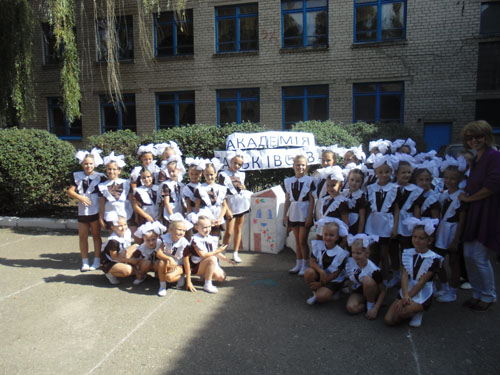 My native town is Pavlograd. I was born here and I’ve been living for all my life. Pavlograd is not large but beautiful town near Dnipropetrovs’k. Pavlograd is relatively young town: it was founded in 1784 by Ukrainian cossack D. Khyzhniak. The town 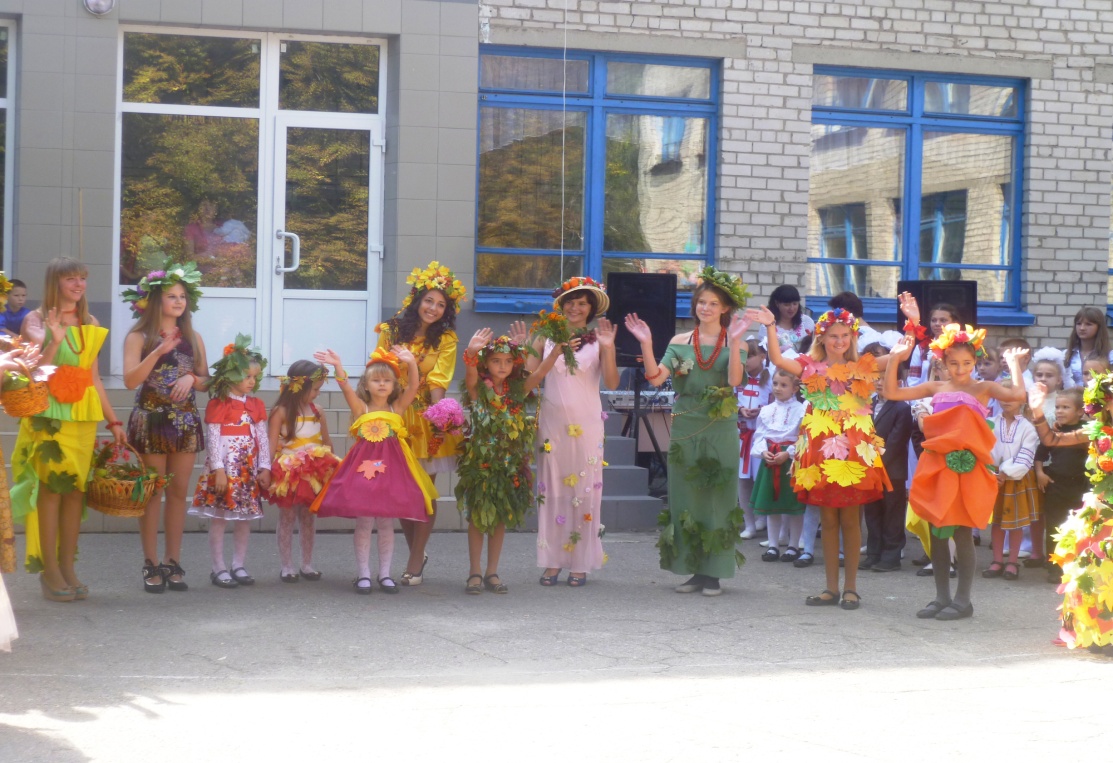 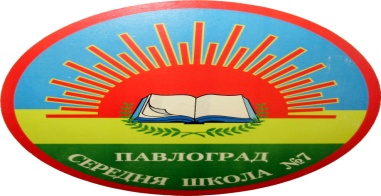 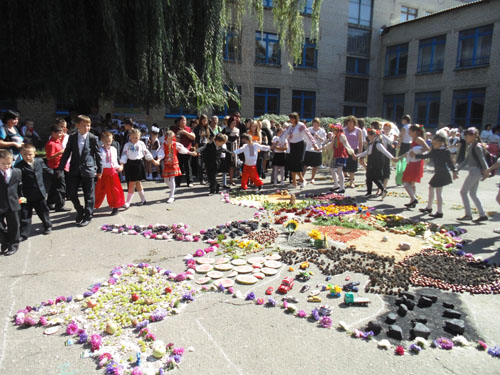 was named after the son of Kateryna II.Every year at the school yard we’ve got a real holidays devote to Day of Our Town. In this year the pupils of our school have possibility   to take part in different contests and sportEditor: English teacher Elena KovtunCreative group Lukerevas Tetiana, Mykola Horhola,Marharyta Oleksandr Dorofeev,Illia Polishkocompetitions. This festival of Ukrainian entertainment was called “Veresnevyi Yarmarok”. I’d like to notice that children of our school are very talented, creative and have outstanding abilities. They always participate in different school events.By Lukerevas Tetiana, 9A In the beauty of the endless, crimson sunrise That makes me feel so warm I am drowning my sorrow and my pain But I'm feeling the season now change Feel the winds blowing harder, tearing my eyes By the dusk getting colder, summer now dies All alone with the midnight, embraced by fall And the fire of the Moonlight Burn us allThe autumn sky shines so red And all I loved is deadDnepropetrovsk, Pavlograd Phone: (056) 32-3-01-57e-mail: sc_7_pv@ukr.net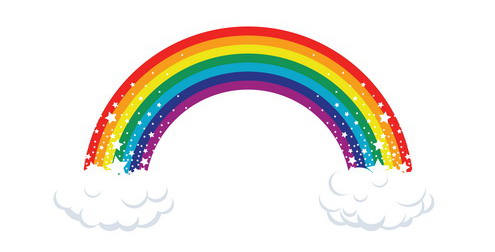            I S S U E # 6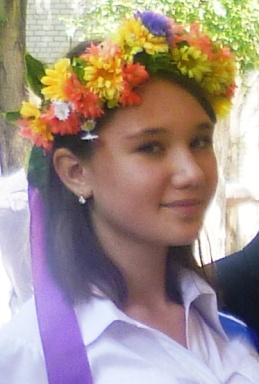 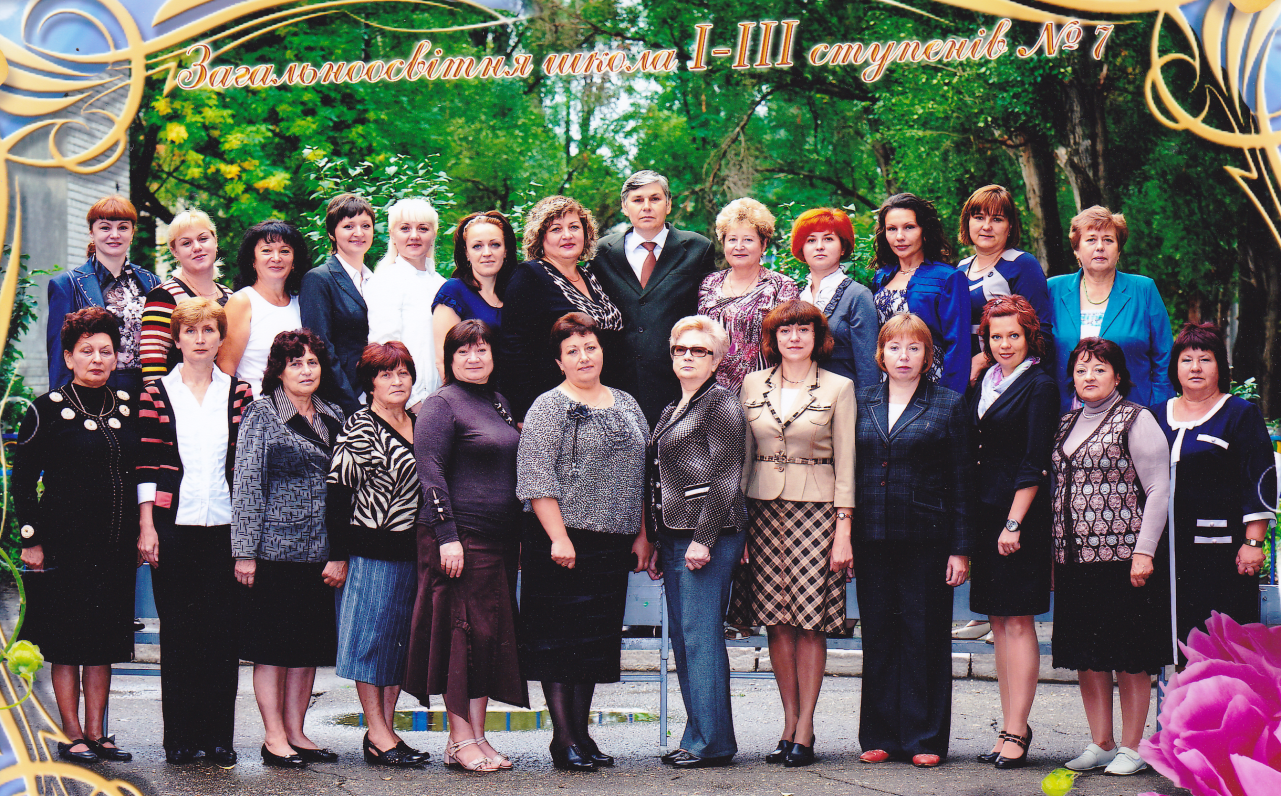 Our motto: Not to observe but to create. There are 450 pupils in our school. Some of them participate in district and regional Olympiads and Ukrainian contests. We have a good tradition to reward teachers and pupils for good studying and taking an active in school life with travelling around Ukraine.All teachers of our school try to make pupils’ school lifemore interesting. There are a lot of extracurricular activities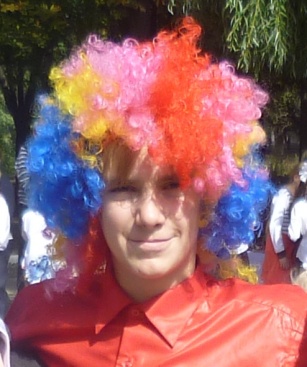 in it: sport competitions (Olympics, Winter Fun), dancing, playing computer games or work on a computer, writing an e-mail letter to her or his foreign pen-friend or taking part in making newspaper.By Elena Kovtun